Приложения.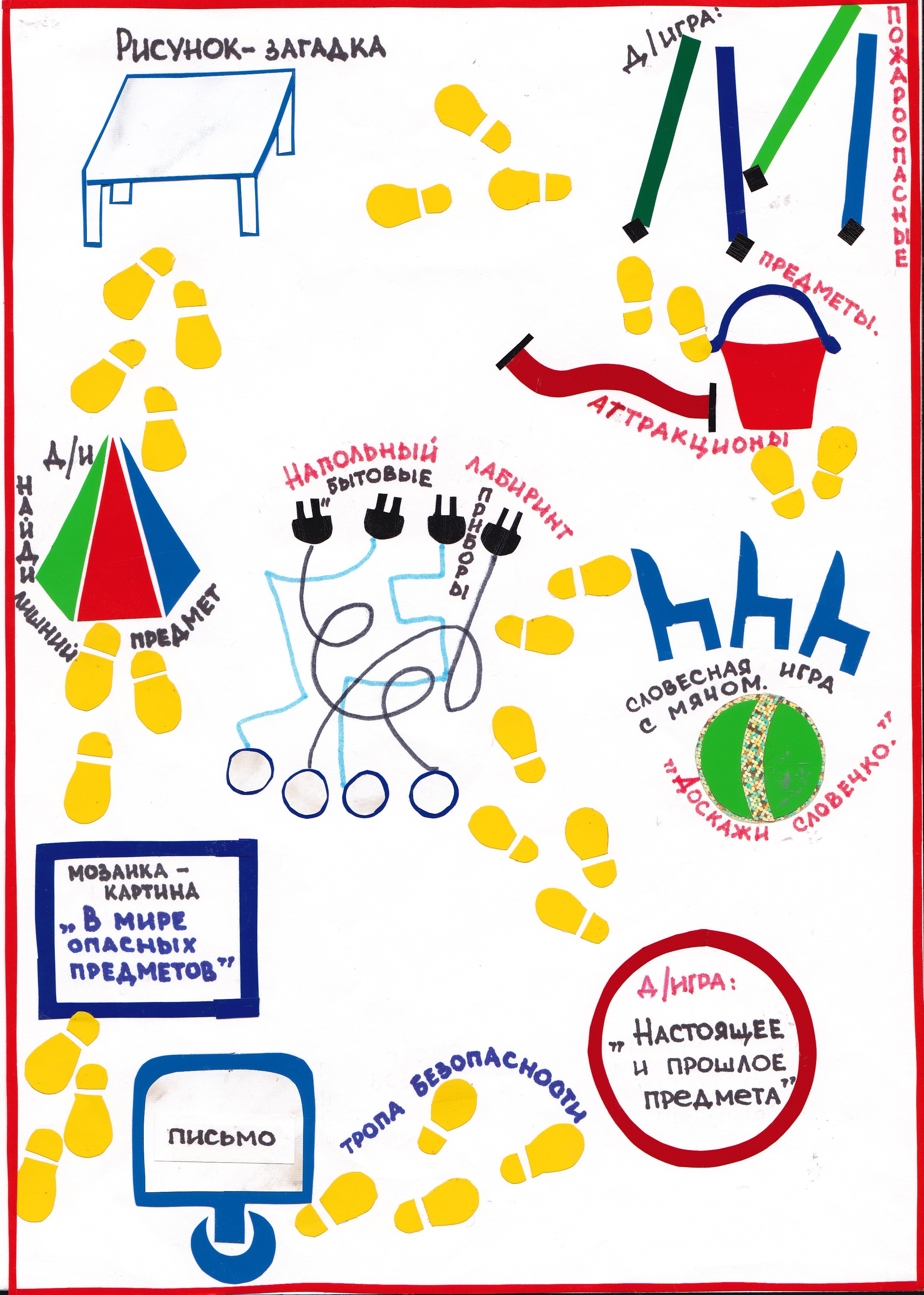 Приложение № 2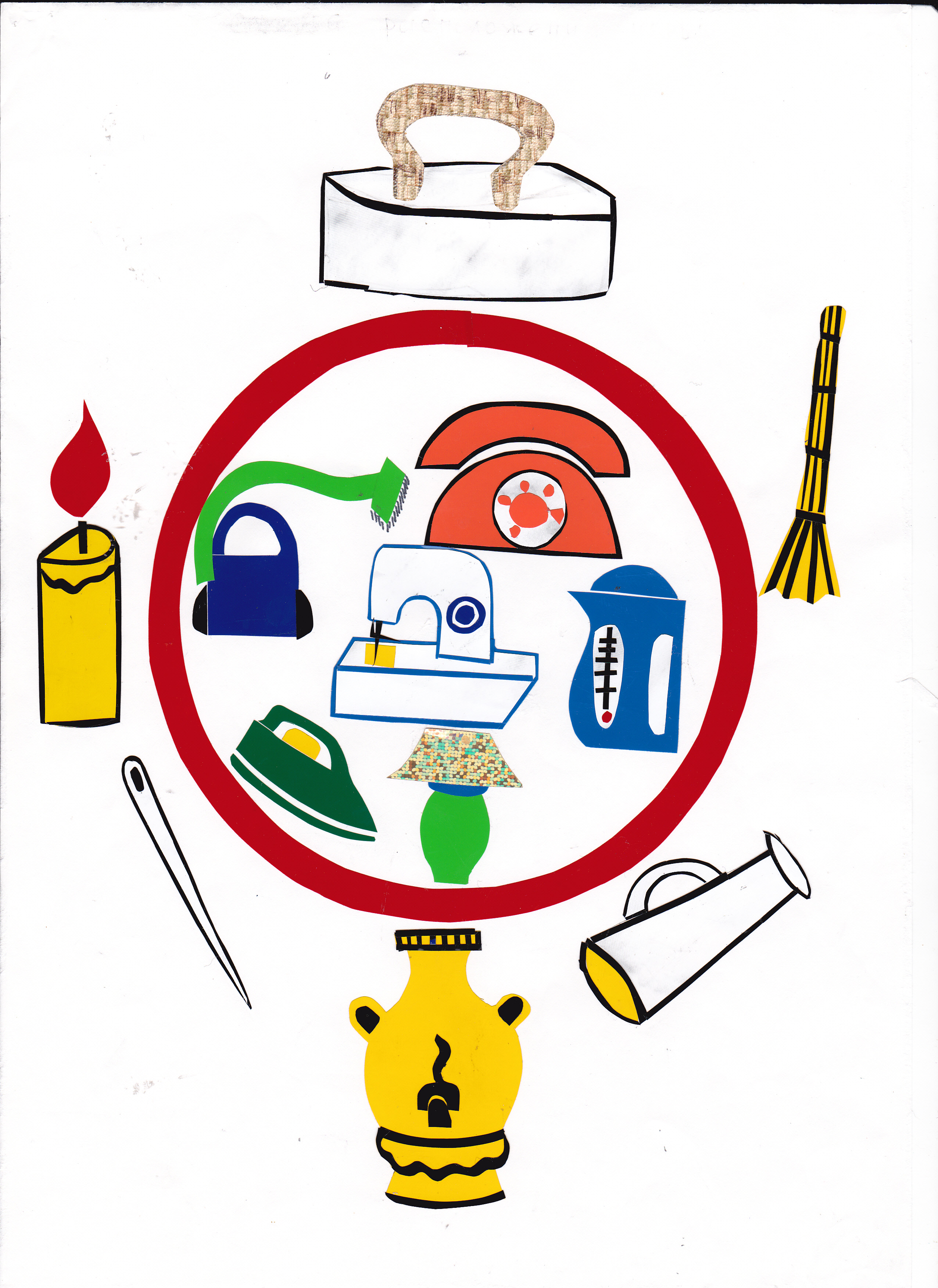 Приложение № 3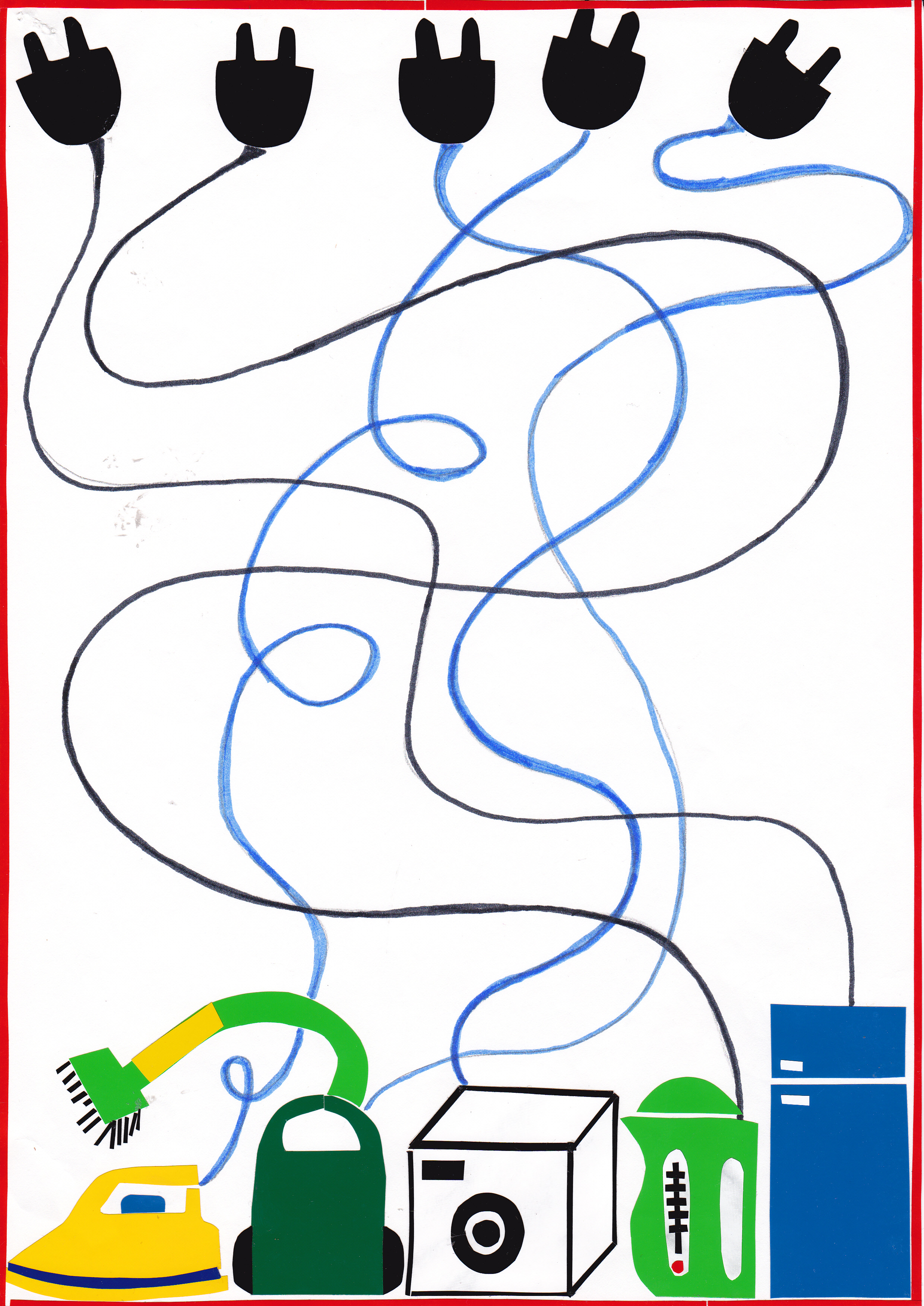 Приложение  № 4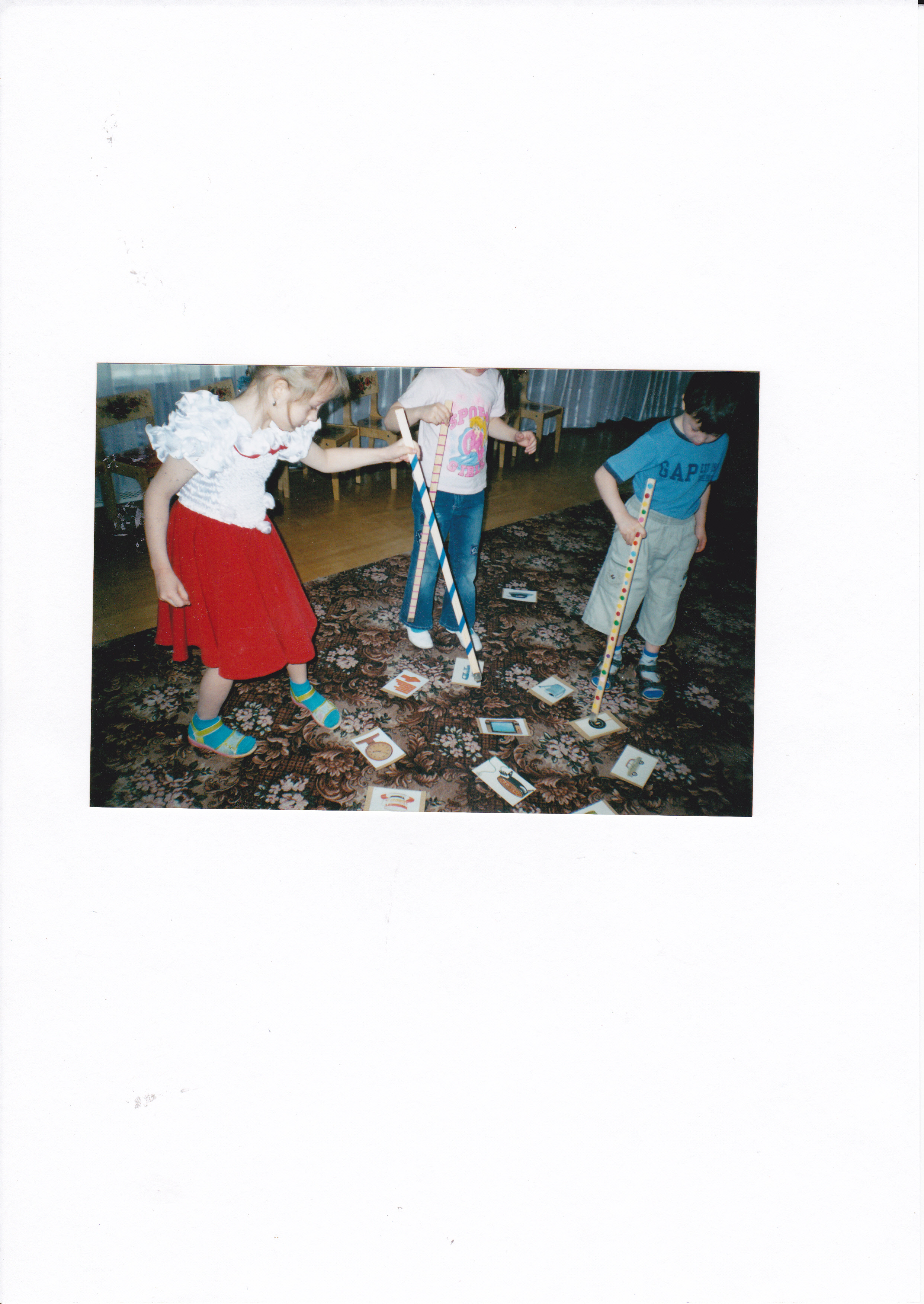 Приложение № 5Приложение № 6 (Образцы рисунков – загадок)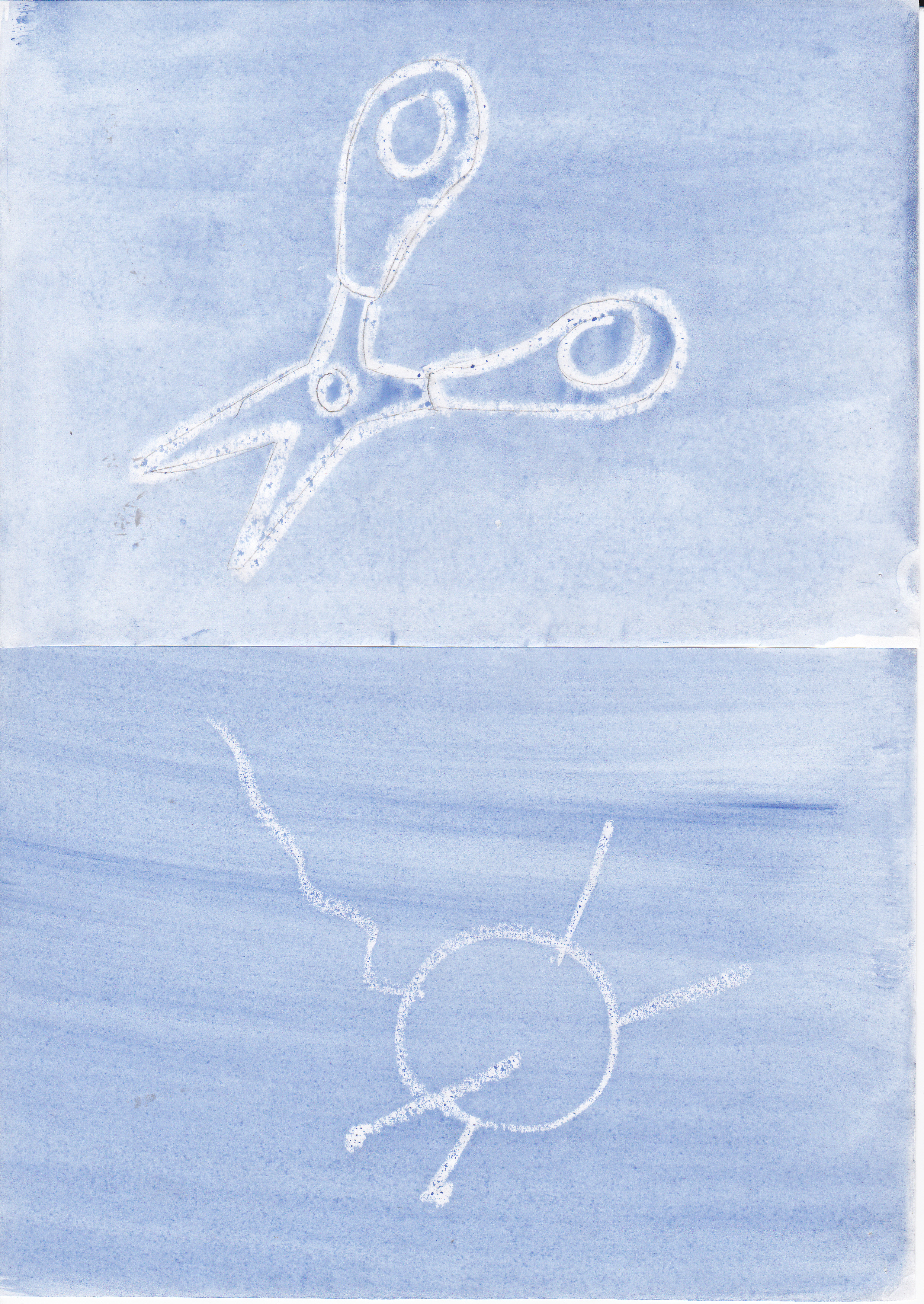 Приложение № 7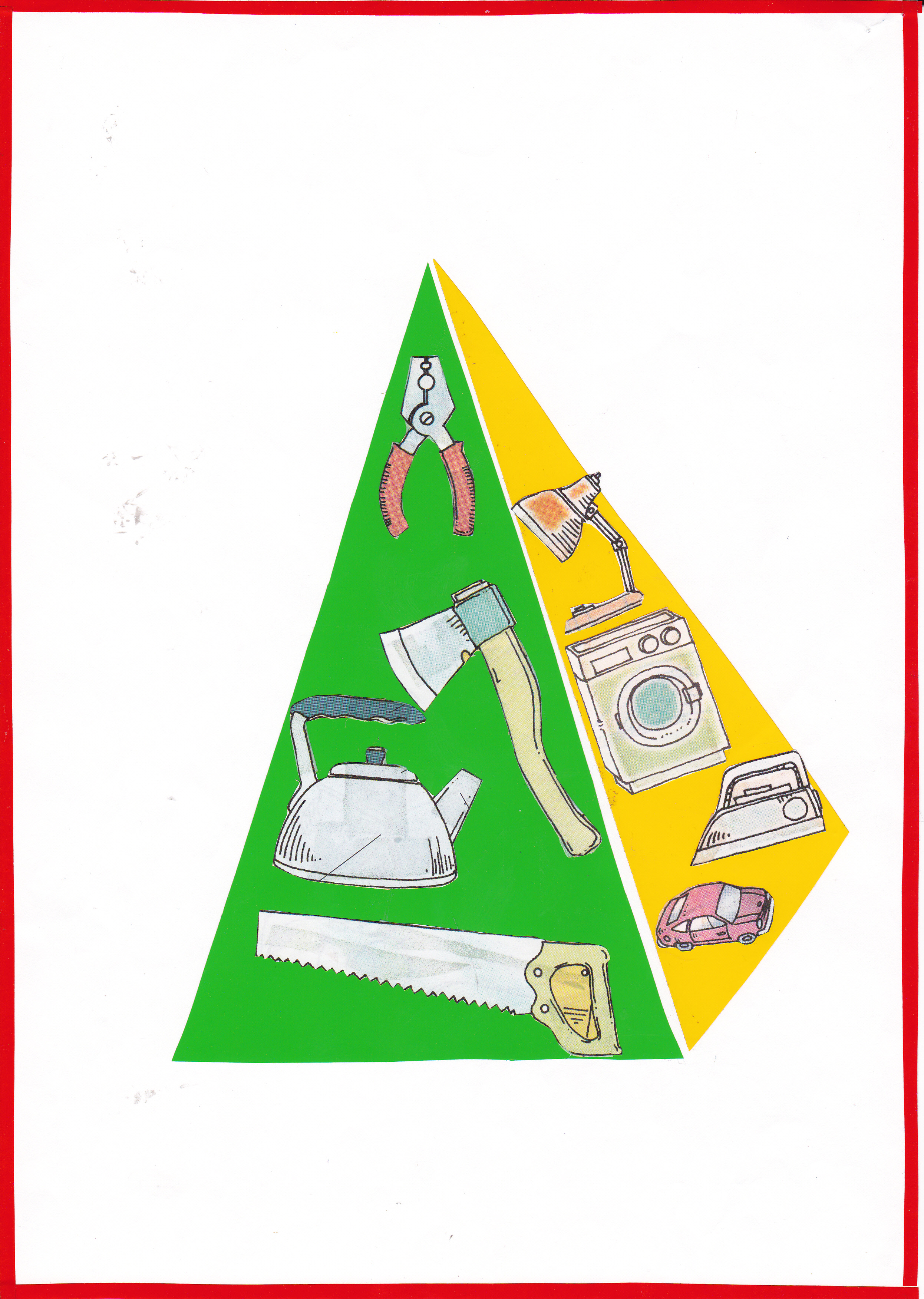 Приложение № 8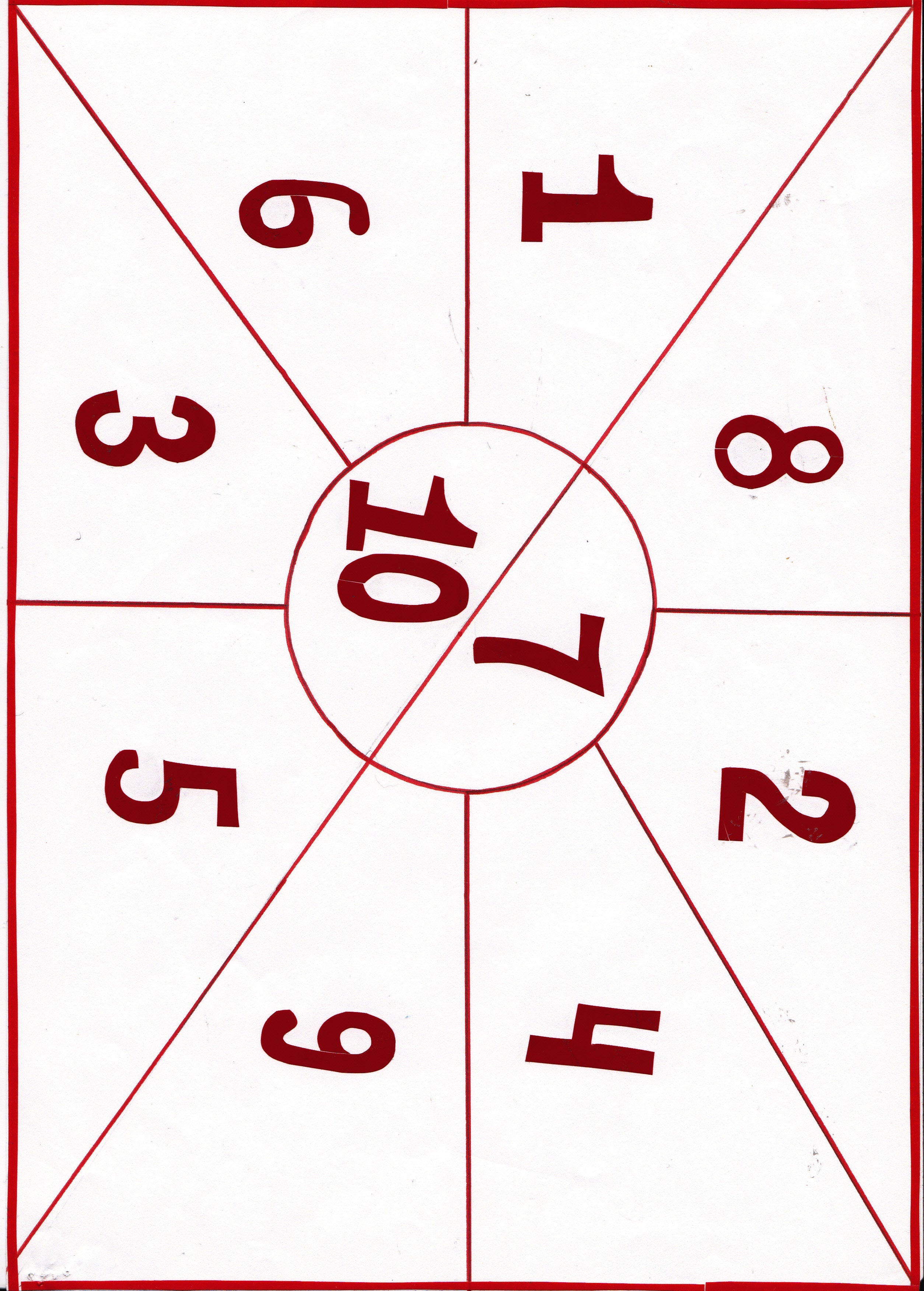 Приложение № 9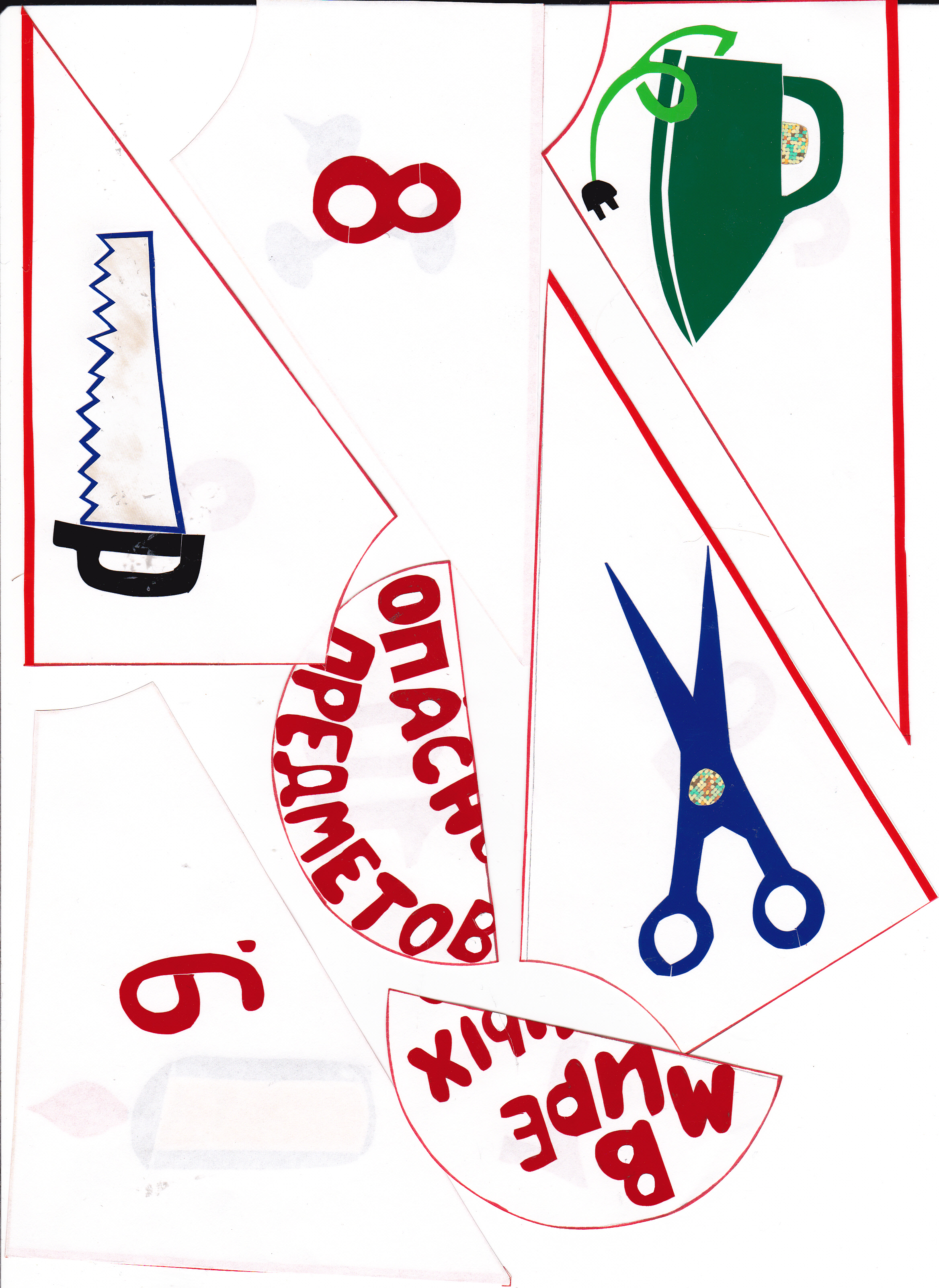 Приложение № 10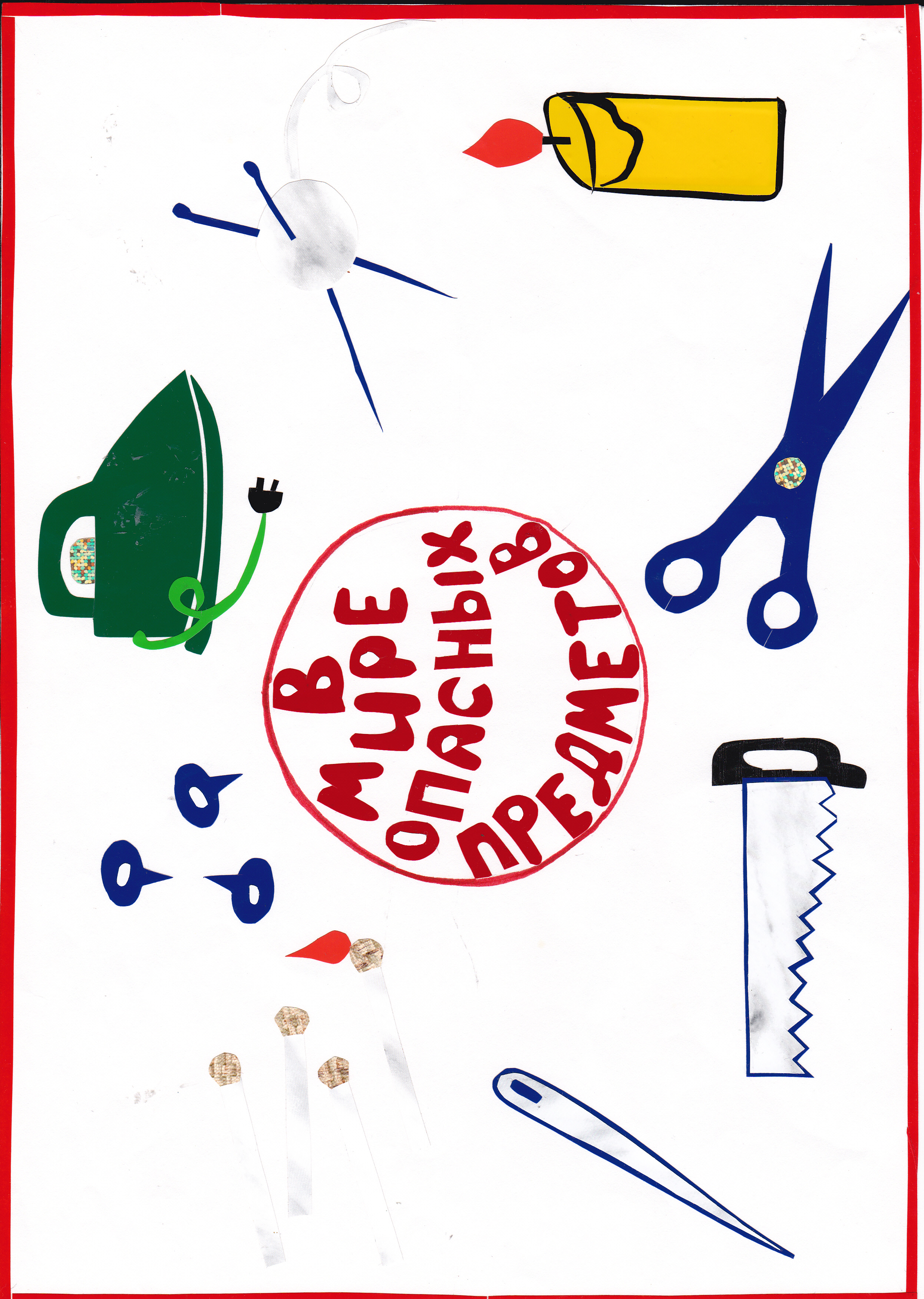 Приложение № 11